新 书 推 荐中文书名：《地下男孩》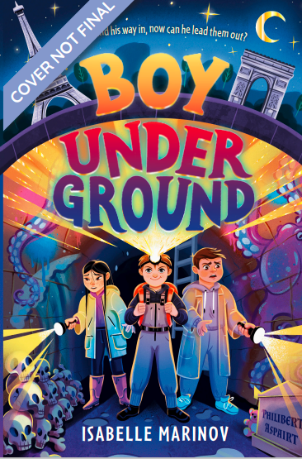 英文书名：BOY UNDERGROUND作    者：Isabelle Marinov出 版 社：Sweet Cherry代理公司：PFD /ANA页    数：320页出版时间：2023年3月代理地区：中国大陆、台湾	审读资料：电子稿类    型：7-12儿童文学内容简介：The Goonies和Wonder的结合《地下的的男孩》内容丰富：有紧张刺激的冒险 各种离奇案件 颠簸的友谊认为自己需要一路深入地下才能找到自己归属的自闭症男孩一起从雨果视角思考“接纳”主题他找到了进去的路，现在他能带他们出来吗？雨果的大脑可以做一些很酷的事情，它有着强大的图像记忆。所见事物的每一个细节都会被他记住，并像照片一样，存储在大脑里。对于雨果而言，世界既过于喧闹又极为刺目，而他独爱安静，喜欢黑暗，爱看地图。他以地图的方式思考着身边的朋友和自己，认为朋友们像是漂移分离的大陆一样，一个令他想起澳洲，另一个像是北美洲，而他自己是南极洲，遥远又孤单，随时会融化。当雨果得知巴黎的地下存在另一个世界，脚下是由管道、采石场和地下墓穴交织的网络时，他决定即刻出发，开始历险。穿越无数秘密隧道，侥幸从劫匪和怪物手下逃脱，雨果发现了地下不只有掩埋的宝藏……作者说：事先声明——人生而不同。本故事不代表所有的自闭症经历。这是一个关于痴迷于地图的12岁巴黎男孩的故事，故事灵感来源于我的儿子。书中描绘的各种地下地址与历史细节都是真实的。然而，三位主角走的路线是虚构的。除非你是 “都市探险者”（对此尽管我很感兴趣，但我并不是其中一员），或者有去往地下或获得地图的合法渠道，许多细节无法证实。作者简介：伊莎贝尔·马里诺夫（Isabelle Marinov）毕业于美国康奈尔法学院，在法律界工作了15年后，成为了一名全职作家。她能流利地说四种语言，但说不上什么原因，英语是她更喜欢的写作语言。她的图画书已被翻译成许多语言，分别由Templar 和Enchanted Lion Books出版。籍《地下的男孩》是她青少年图书处女作。伊莎贝尔现居卢森堡。内文插图：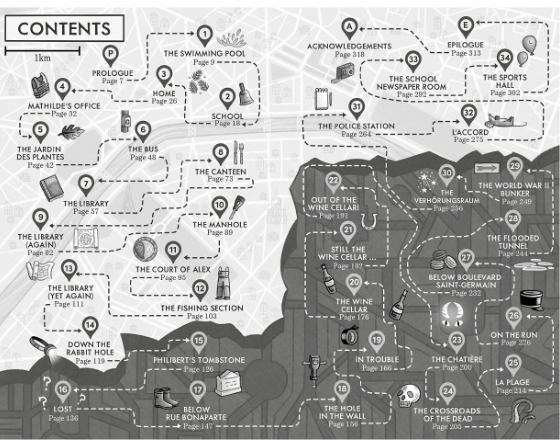 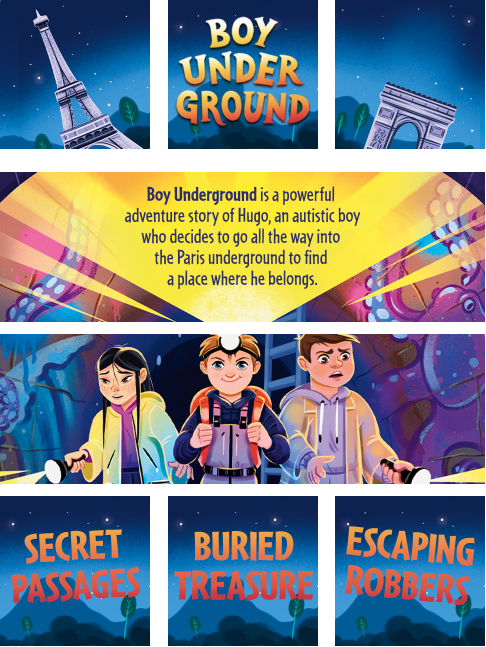 谢谢您的阅读！请将回馈信息发至： 薛肖雁 echo@nurnberg.com.cn   ----------------------------------------------------------------------安德鲁﹒纳伯格联合国际有限公司北京代表处北京市海淀区中关村大街甲59号中国人民大学文化大厦1705室 邮编：100872Email: echo@nurnberg.com.cn    电话：010-82449185传真：010-82504200网址：www.nurnberg.com.cn（获取最新书讯）微博：http://weibo.com/nurnberg豆瓣小站：http://site.douban.com/110577/抖音号：安德鲁读书微信订阅号：安德鲁书讯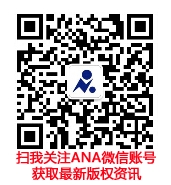 